施設長挨拶　～新年度を迎えて～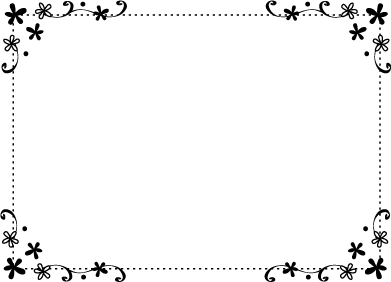 　2020年度は『コロナ』が世界中を振り回し、多くの人々が生活様式を変えることを余儀なくされた１年だったと思います。社会経済等への影響も非常に大きく、苦境に立たされている方も多くいる中で、なびぃも常に感染予防・安全確保と事業やサービスの質をできるだけ落とさない工夫を模索しながら走り続けた１年でした。様々なことが『今まで通り』にできなくなり、度重なる変更で大変ご迷惑をおかけいたしましたが、メンバーのみなさんを始め関係者の方々にはご理解・ご協力を頂き、この場を借りて改めて御礼申し上げます。おかげさまでなびぃ含め法人内での感染者やクラスターが発生することなく無事に１年間を終えることができました。これからも引き続き感染予防策を徹底し『安心して利用できるなびぃ』を心掛けて参ります。　そして、この時期といえば職員の人事異動についてお知らせする時期です。なびぃの職員体制では２点ほど変更点があります。１点目は、すでに２月からお知らせしていますが、非常勤の由井さんが３月一杯で退職されることとなりました。2018年３月からは週4日、2020年4月からは週1日勤務してくださっていました。大変残念ではありますが、目指してきた道に進まれるとのことですので、今後の活躍を陰ながら応援したいと思います。2点目は、2019年に異動でなびぃにいらした森園さんが、4月からは主任になることとなりました。これまでもベテラン職員としてなびぃをがっちり支えて下さっていましたが、今後はさらに主任としてお力を発揮して下さると期待しています。　今年は桜の開花が早く、これを書いている今、まさに満開の桜がなびぃの外に見えています。コロナ禍にあって手枷足枷をつけられているような感覚に陥ることもあるけれど、『コロナのせいで出来なかった』ではなく『コロナのおかげで新しい発想が生まれてより良くなった』と言えるようにしたい、とマスクをしながら桜を眺めつつ決意を新たにしたところです。これからも引き続きなびぃにみなさまのお力添えを頂けますよう改めてお願い申し上げます。						（施設長　奥迫　真里惠）2021年度　なびぃ職員体制施設長　奥迫　真里惠		櫻井　博		國枝　久仁子副施設長　荒木　浩		田村　篤子		小山　みのり主任　森園　寿世		工藤　由美子※各職員の勤務曜日・時間帯等の詳細は、フリースペース掲示にておしらせしています。